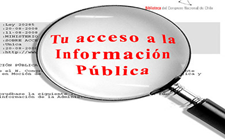 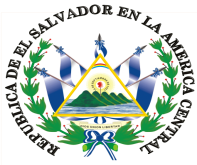     ALCALDIA MUNICIPAL DE SANTA ROSA GUACHIPILIN                                                                                                 EL INFRASCRITO ALCALDE  DEL MUNICIPIO DE SANTA ROSA GUACHIPILIN. HACE CONSTAR: Que desde el mes de ABRIL, MAYO Y JUNIO de dos mil veinte, la Alcaldía Municipal de Santa Rosa Guachipilín, Departamento de Santa Ana, no cuenta con contratación de Asesores. Por lo que no existe dicha información.Santa Rosa Guachipilín, a los diecisiete días del mes de julio de dos mil veinte.